ПОЗИВ ЗА ПОДНОШЕЊЕ ПОНУДА ЗА НАБАВКУ НА КОЈУ СЕ ЗАКОН НЕ ПРИМЕЊУЈЕВУЛКАНИЗЕРСКЕ УСЛУГЕ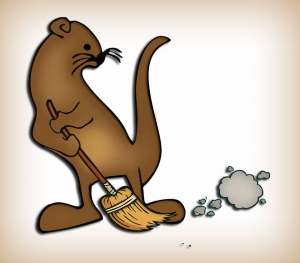 ЈКП „ ВИДРАК“ ВАЉЕВОВојводе Мишића 5014000 ВаљевоДел.бр.01-3875/1-21Тел: 014/221-556www.vidrakvaljevo.comДОКУМЕНТАЦИЈА ЗА НАБАВКУ   ВУЛКАНИЗЕРСКЕ УСЛУГЕ У-11/2021Јун, 2021.годЈКП „ВИДРАК“ ВАЉЕВОУпућује Позив за достављање понуда За  набавку	Позивамо вас да уколико сте заинтересовани , доставите понуду за  набавку у поступку  набавке   У-11/2021 –услуге -вулканизерске услуге.	Документацију може преузети лице које поседује овлашћење заинтересованог понуђача у нашим просторијама, које се налазе у ул. Војводе Мишића 50 у Ваљеву, сваког радног дана од 08.00-14.00 часова или се доставља понуђачу на лични захтев, путем поште, e-maila.	Заинтересовани понуђачи су обавезни да своје понуде доставе лично или путем поште најкасније до  01.07.2021.. Благовременим ће се сматрати понуде које стигну до  01.07.2021. године на адресу ЈКП „ВИДРАК“ Ваљево, улица Војводе Мишића 50 до 08:30 часова истог дана.	Јавно отварање понуда обавиће се истог дана када је крајњи рок за пријем понуда, односно 01.07.2021.. год у 08:45 часова .Отварању понуда могу да присуствују представници понуђача са овлашћењем, које се предаје комисији непосредно пре јавног отварања понуда.	Одлуку о додели уговора наручилац ће донети у року од 05 дана од дана јавног отварања понуда.	Број  набавке У-11/2021 – набавка  вулканизерске  услугеУ П У Т С Т В Оза сачињавање понуде по позиву бр. У-11/2021	   1.Понуда се подноси на оригиналном обрасцу из документације.	Понуда мора бити јасна, читко откуцана или написана неизбрисивим мастилом и свака страна мора бити потписана од стране овлашћеног лица.Понуда се подноси у затвореној коверти, са тачно наведеном адресом понуђача и назнаком  НЕ ОТВАРАТИ – понуда за  набавку „ вулканизерске услуге“  бр: У-11/2021	2.Понуда и сва акта морају бити на српском језику. Понуда се доставља тако што понуђач уписује тражене податке у обрасце који су саставни део документације.Комисија за набавке узеће у разматрање само благовремене понуде. Понуда ће се сматрати благовременом ако је наручиоцу достављена до рока назначеног у позиву за достављање. Наручилац ће као неисправне одбити понуде које су благовремено предате али за које се после отварања понуда на основу прегледа и оцене утврди да не испуњавају све захтеве из документације.	Вредновање понуда ће се вршити на основу следећих критеријума : најнижа понуђена цена.У случају да две или више понуда имају исту најнижу понуђену цену, наручилац ће позвати понуђаче чије су понуде са истом најнижом понуђеном ценом и најповољнију понуду изабрати жребом. Поступак избора најповољније понуде путем жреба ће се обавити на следећи начин:1. Наручилац ће упутити позив понуђачима чије су понуде са истом најнижом понуђеном ценом да присуствују поступку жребања;2. Поступак жребања водиће председник Комисије и биће обављен упросторијама наручиоца;3. Комисија ће водити записник о поступку жребања;4. Комисија ће припремити посуду и куглице у којима ће бити папирићи са називима понуђача чије су понуде са истом најнижом понуђеном ценом;5. Жребање ће бити обављено тако што ће председник комисије извршити извлачење једне куглице, извадити папирић из исте и прочитати назив понуђача којем ће Наручилац доделити уговор.ЈКП ‘’ ВИДРАК‘’ ВАЉЕВОБрој: 01 -3857/1-21У Ваљеву,24.06.2021 .год. ОБРАЗАЦ ПОНУДЕ бр. _____-ВУЛКАНИЗЕРСКЕ УСЛУГЕ-НАПОМЕНА : Не попуњавати у горњој табели са назнаком ’’ по договору ’’, јер се неће разматрати.На крају ове стране ставити потпис овлашћеног лица.						______________________________СПЕЦИФИКАЦИЈА ЗА ВУЛКАНИЗЕРСКЕ УСЛУГЕ            Потпис овлашћеног лица понуђача					                                       ________________________________Назив фирме и седиштеАдреса понуђачаИме и презиме контакт особеТел.,факс, е-маилЖиро- рачунМатични бројРегистарски бројШифра делатностиПорески бројБрој  набавкеУ-11/2021Услови плаћања (у складу са Законом о роковима измирења новчаних обавеза у комерцијалним трансакцијама)45 данаУкупан износ вредности без ПДВ- аУкупан износ вредности са ПДВ-омРок извршењаТИП ГУМЕКРПЉЕЊЕ УНУТРАШЊЕГУМЕ ПО ФЛЕКИЦИКРПЉЕЊЕ СПОЉНЕ ГУМЕ ПО ФЛЕКИЦИСКИДАЊЕ ИСТАВЉАЊЕТОЧКА САКАМИОНАМОНТАЖА И ДЕМОНТАЖА ТОЧКАЈЕДИНИЧНА ЦЕНА БЕЗ ПДВ-А6.00 x 166.5 x 167 x 167.5 x 169.00 x 2011.00 x 2012.00 x 2020.5 х 25295 / 80 – 22,5315 / 70 - 22.512.00 / 2811.00 / 2810.00 / 28Путничка возилаТеренска возила4,00 х 100Балансирање точка путничкаБалансирање точка теренскаЗамена тублес вентила путнич.Замена тублес вентила терет.Укупно све ставке